「107年臺中市古蹟、歷史建築文化資產系列講堂」第八場次  課程表一、活動時間：107年11月14日(星期三)下午2:00-5:00二、活動地點：摘星山莊D16會議室（右護龍灶腳）            （臺中市潭子區潭富路二段88號）三、講堂主題：「古蹟、歷史建築之活化再利用：經營管理方式與經驗分享」四、講師：劉銓芝老師、唐麗芳老師五、活動流程：六、講堂地點示意圖：時間活動內容備註13:45～14:00(15分鐘)報到簽到、領取課程講義14:00～15:30(90分鐘)古蹟、歷史建築之活化再利用：經營管理方式與經驗分享(演講人：劉銓芝老師)15:30～17:00(90分鐘)古蹟、歷史建築之活化再利用：經營管理方式與經驗分享(演講人：唐麗芳老師)17:00～17:10(10分鐘)Q&A開放現場學員提問17:10賦歸摘星山莊―D16會議室（右護龍灶腳）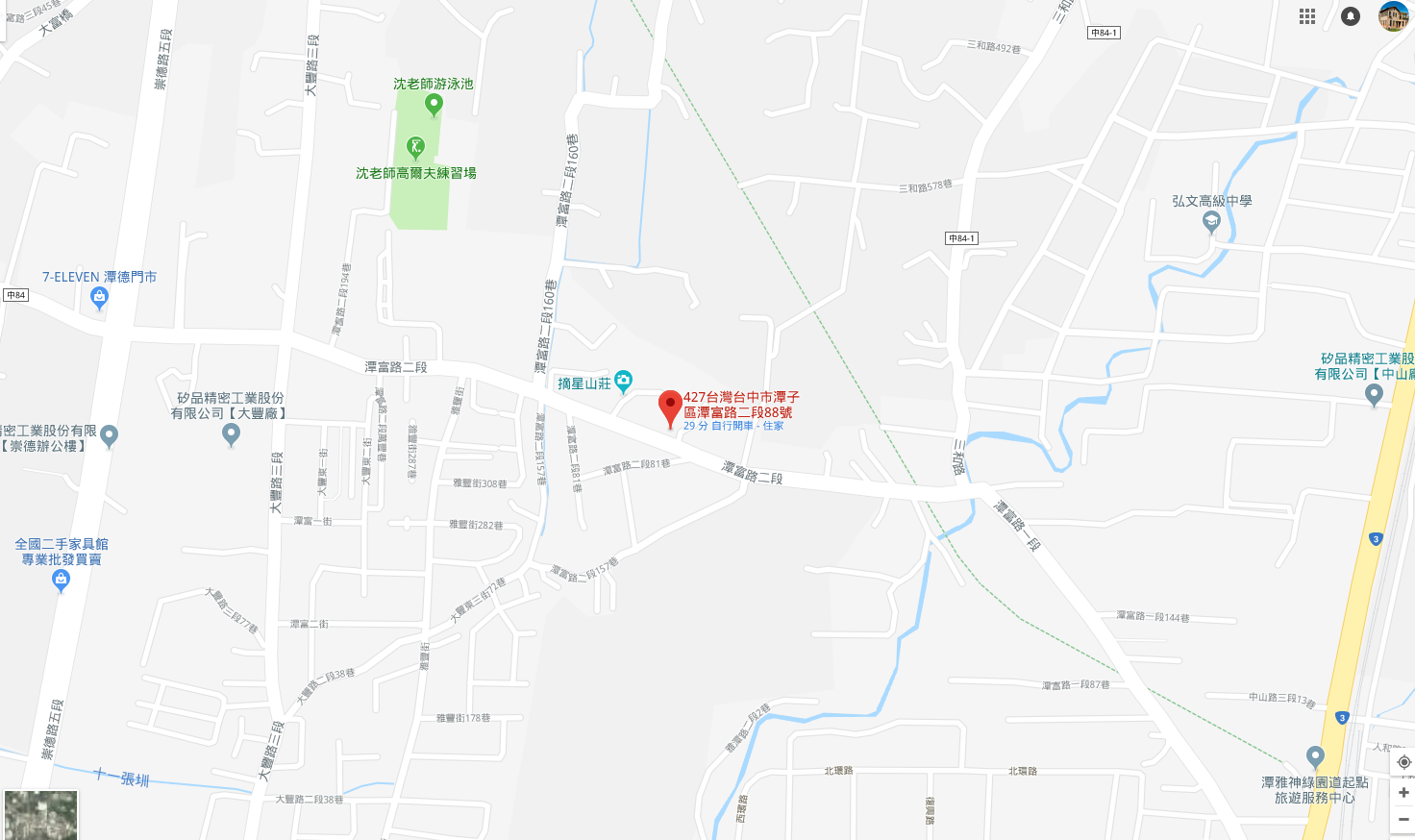 